JUGAMOS CON LA ALFOMBRA: Giramos la ruleta, donde viene la dirección que tenemos que seguir (hacia delante, hacia atrás, derecha o izquierda).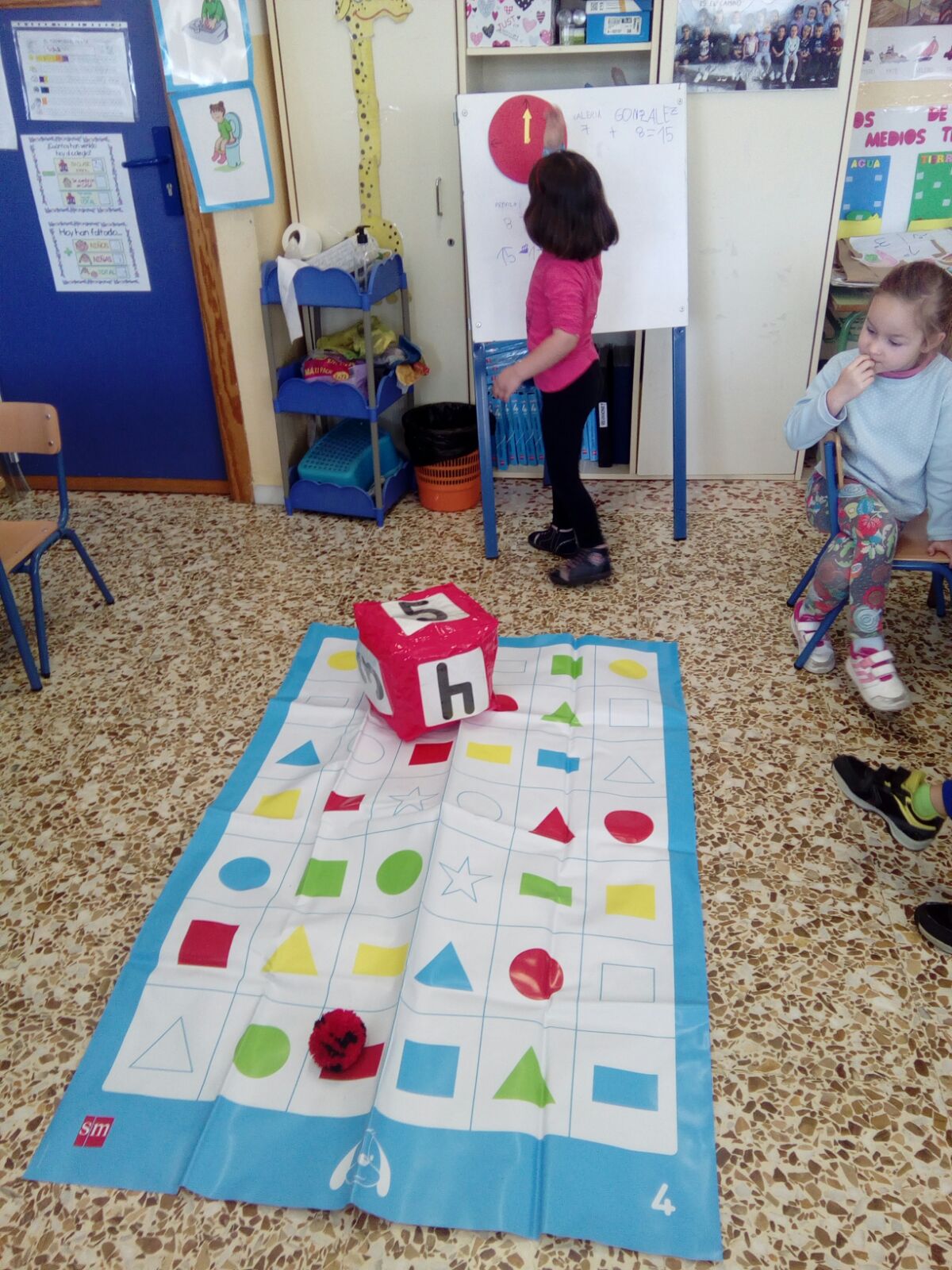 Luego tiramos el dado y contamos tantos cuadrados como indica, hacia la dirección que ha salido antes.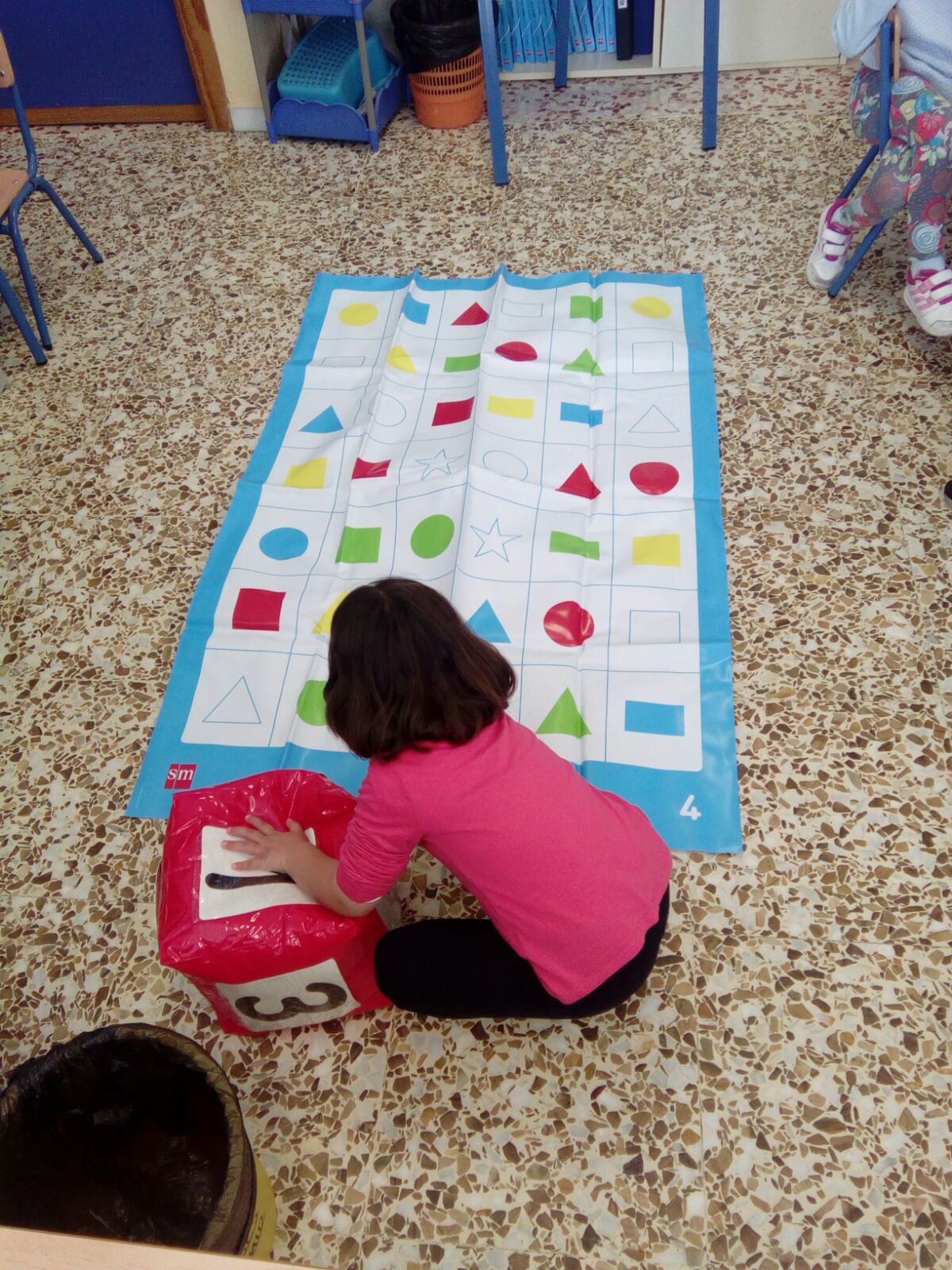 ¿A qué figura llega la mariquita Juanita?. ¿De qué color es?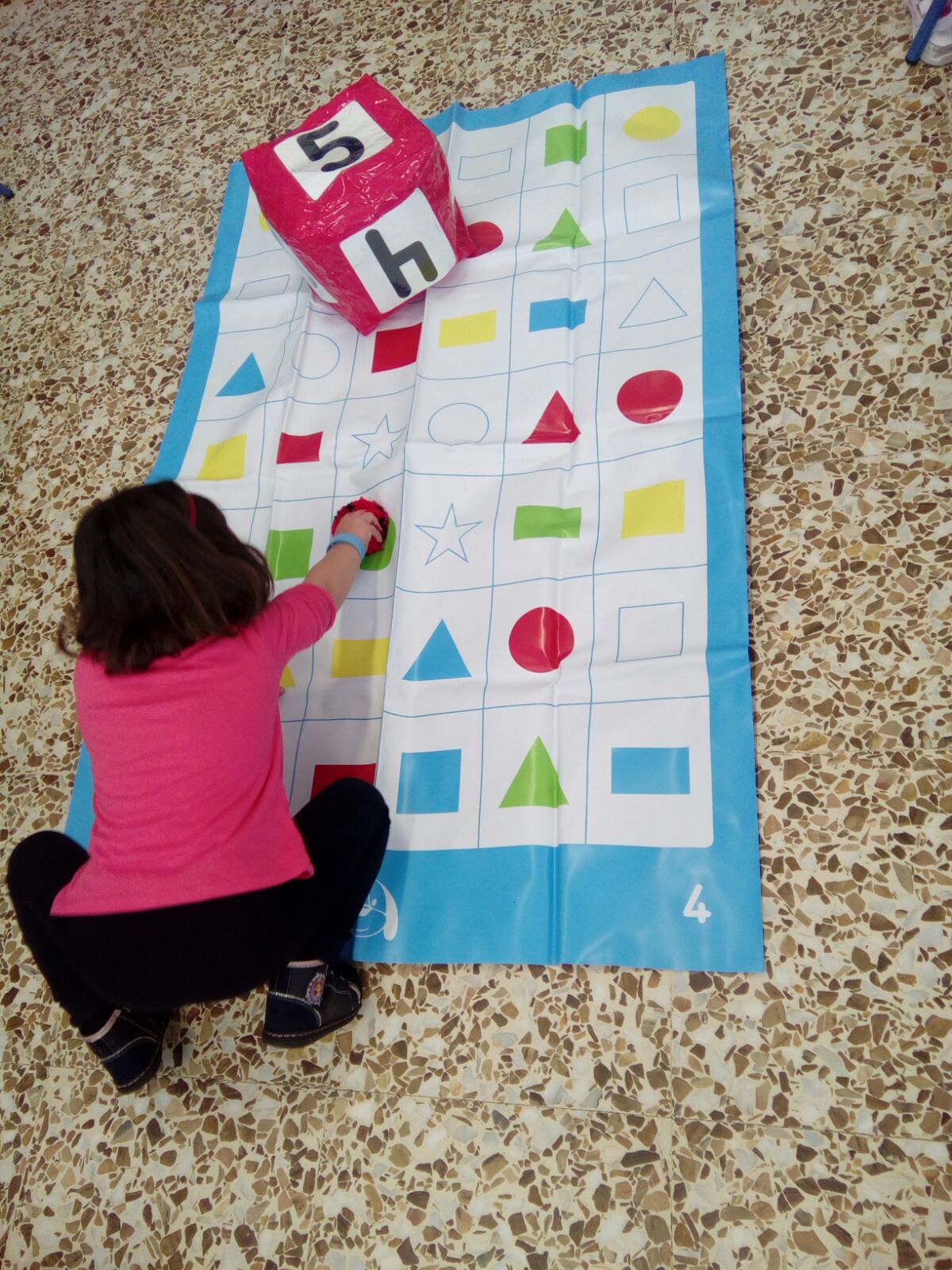 